ОСНОВНА  ШКОЛА  “МИРОСЛАВ АНТИЋ”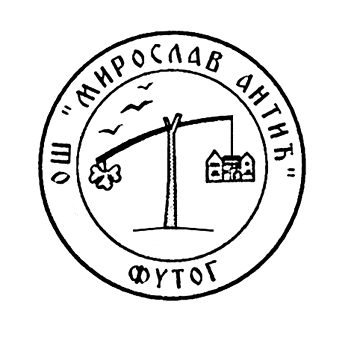 ФУТОГ, Раде Кончара 2Датум: 16.03.2021.Обавештење за родитељеУПИС УЧЕНИКА У ПРВИ РАЗРЕД ШКОЛСКЕ 2021/2022. ГОДИНЕПоштовани, Захваљујемо Вам се што сте исказали интересовање за упис детета у ОШ „Мирослав Антић“. Упис ученика у први разред основне школе, у складу са заказаним терминима, обавља се у периоду од 01. априла до 31. маја 2021. године. Истог дана ће педагог или психолог извршити тестирање ученика. И ове године родитељи / други законски заступници који су грађани Републике Србије могу електронским путем да закажу на Порталу еУправа термин за упис и тестирање детета у основну школу покретањем услуге еЗаказивање термина за упис и тестирање детета у ОШ. Потребно је да:Будете регистрован корисник, односно имате креиран налог на државном порталу за електронску идентификацијуeID.gov.rsПокренете услугу на Порталу еУправа (Услуге → Образовање → еЗаказивање термина у ОШ)Закажете термин у школи којој Ваше дете територијално припадаПриликом уписа није потребно да прилажете документа, јер ће их школа прибавити по службеној дужности, и то:Извод из матичне књиге рођенихУверење о пребивалиштуУверење о похађању припремног предшколског програмаПотврду о обављеном лекарском прегледу – лекарско уверење** Изузетак је само лекарско уверење уколико сте преглед обавили код приватног лекара.Напомена 1: Термин можете да откажете 24 часа раније. Уколико не откажете термин и не дођете у заказаном термину у школу, систем Вам неће дозволити да наредних 14 дана резервишете нови термин за упис и тестирање детета у основну школу електронским путем. У том случају, родитељи ће морати директно да се обрате школи и закажу нови термин.Напомена 2: Уколико имате додатна питања и недоумице у вези са заказивањем термина, обратите се контакт центру на 011/73-505-57. Телефонска подршка доступна је од 22. марта 2021. године и током трајања уписа у основне школе сваког радног дана од 7.30 до 15.30 часова.Линк за приступ еУправи: https://euprava.gov.rs/, услуга еЗаказивање за упис и тестирање детета у ОШ.Услуга ће бити доступна од 22. марта до 28. маја 2021. године, за термине уписа и тестирања детета од 1. априла до 31. маја.Родитељи/други законски заступници деце , који нису у могућности  да закажу термин за тестирање детета у ОШ „Мирослав Антић“ преко Портала еУправа, могу позвати школу на тел: 064 22 53 195.Термин за тестирање детета и упис траје 1 сат. Формалан упис и повлачење службене документације обављају психолог или педагог школе, уз писану сагласност родитеља. За време тестирања ученика, родитељ/други законски заступник ће попунити УПИТНИК,  АНКЕТУ ЗА ИЗБОРНЕ ПРЕДМЕТЕ и ИЗЈАВУ/САГЛАСНОСТ о коришћењу личних података детета (фотографисање) у складу са Законом о заштити података о личности.. Желимо Вашем детету срећан полазак у школу!директор школе,                                                                                                                                      Немања ЈовишевићПРИЛОГ: Процедура приликом довођења детета на тестирање за први разред током трајања епидемије COVID-19Родитељи/други законски заступници када доводе дете у школу  или одводе дете из школе задржавају међусобну удаљеност од најмање 2 метра.Родитељ/други законски заступник  приликом уласка у школски објекат, обавезно носи маску, тако да прекрива уста и нос, дезинфикује руке на улазу и пређе преко дезобаријере на улазу. Док се дете тестира, родитељу/другом законском заступнику ће бити омогућен издвојен простор где ће сачекати дете и попунити упитник и анкету.Важно је да се родитељи/други законски заступници придржавају одређеног термина за тестирање, те у том смислу стигну на време. Након обаљеног тестирања педагогог/психолог ће извести дете до родитеља/другог законског заступника и разменити неопходне информације са тестирања. Неопходно је да у дану када је заказано тестирање, родитељ/други законски заступник измери температуру детету, те уколико дете има повишену температуру, о томе обавести школу и да не доводи дете на тестирање. А нови термин за тестирање биће накнадно заказан.Такође, нови термин за тестирање биће заказан и уколико дете има остале симптоме прехладе (кијање, кашљање, цурење из носа..) И у овом случају потребно је да родитељ/други законски заступник благовремено обавести школу. Уколико се приликом преузимања детета и тестирања уоче горе поменути симптоми тестирање неће бити настављено.Уколико је потребно, детету обезбедите флашицу са водом.Током тестирања педагогог/психолог носиће маске. А све просторије у којима се врши тестирање, као и преузимање деце редовно се чисте и дезинфикују.Након сваког тестирања биће дезинфикован сто као и тестовни материјал.Поштовани родитељи/други законски заступници,Молимо Вас да се приджавате наведене процедуре како би за све нас тестирање Вашег детета било сигурно и угодно.директор школе,Немања Јовишевић